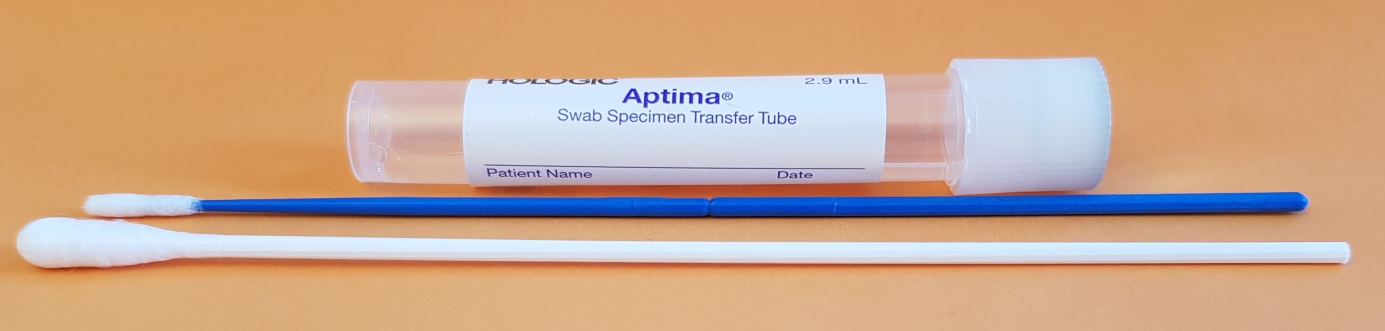 HOLOGIC Aptima Unisex Swab Specimen Collection Kit for prøvetaking fra cervix, uretra eller øye/konjunktivaAnalyser: Chlamydia trachomatis, Neisseria gonorrhoea, Mycoplasma genitalium,                  Trichomonas vaginalisPrøvetaking:Cervix: Pakken inneholder to pinner. Benytt den hvite pinnen -pakken merket Aptima cleaning swab (female) – til å fjerne slim fra portio. Pinnen kastes etter bruk. Prøvetaking fra cervix utføres ved å rotere den blå prøvetakingspinnen i 10-30 sekunder i endocervikalkanalen. Uretra (menn): Pasienten må ikke ha urinert ila minst 1 time før prøvetaking. Før den blå prøvetakingspinnen inn i uretra og roter i 2-3 sekunderØye/konjunktiva: Evt. puss og sekret kan tørkes bort ved bruk av den hvite pinnen. Pinnen kastes etter bruk.  Forsiktig stryk den blå prøvetakingspinnen mot nedre øyelokks konjunktiva. Sett pinnen ned i «Swab Specimen transfer Tube» og knekk av pinnen på midten.OBS! Væsken i røret må IKKE helles ut. Dersom noe av væsken forspilles, skal et nytt rør benyttes. Aptimarør har foliefilm øverst på korken. Unngå at denne perforeres.Prøven oppbevares i romtemperatur eller kjøleskap (2o-30oC) frem til transport til laboratoriet. 